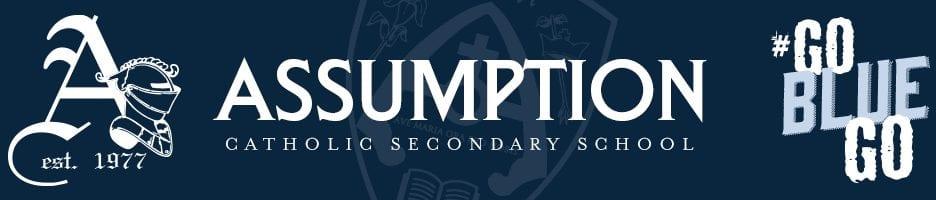                                AGENDA -ASSUMPTION CATHOLIC SCHOOL COUNCIL MEETING                                       	         Via Teams Video Conference                                                                                                                                     Wednesday, February 9th, 2022 @ 7:00pm                                                                                                                                                                                                                   Opening prayer - Adriana Rerecich    		     	Land acknowledgment - Adriana Rerecich    Roll call-1 minuteApproval of Agenda-1 minuteApproval of minutes from December 8th - 1 minuteBusiness Arising from Previous Meeting-  Updates  - 5 minutes  Student Report - student council representative - Mia Rodgers-5 minutesTeacher’s Report - Mario Soster, Miranda Walsh, Evonne Quintal - 10 minutes Treasurer’s Report - Pascale Lapointe-Antunes  - 5 minutesFundraising Committee Update – 15 minutes – Briana HamletUniform Committee Update – 5 minutes Mental Health Speaker Series Update – 3 minutes – Belinda BastosAesthetics Committee Update – 5 minutes                                                                                                                                      Principal’s Report - Clark McDougall - 10 minutes   							                    Chaplain’s Report-Adriana Rerecich - 5 minutes                                                                                                                   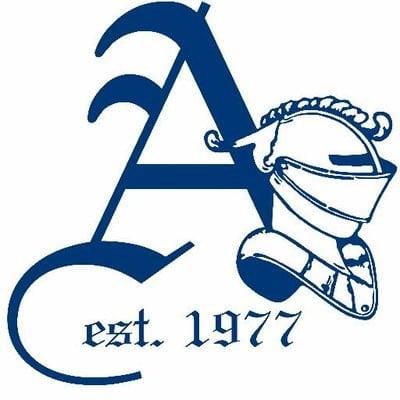 Parish Update - Gabriella Starcevic - 5 minutesOAPCE Report - Maria Lourenco - 5 minutesNew BusinessClosing Prayer - Adriana RerecichNEXT MEETING- Wednesday, April 6th, 2022 @ 6:00pm